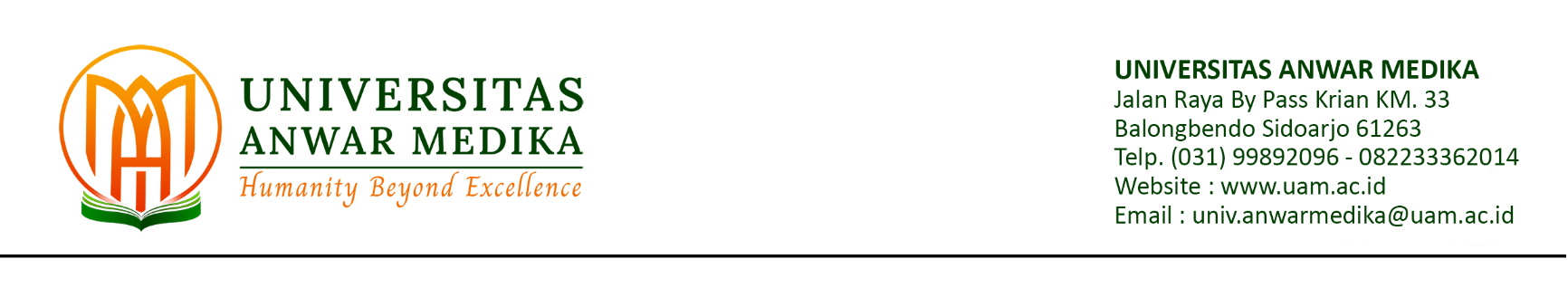 LEMBAR HASIL PENILAIAN SEJAWAT SEBIDANG ATAU PEER REVIEWKARYA ILMIAH : JURNAL ILMIAH*Hasil Penilaian Peer Review :Catatan Penilaian Artikel oleh Reviewer :Judul Jurnal Ilmiah (Artikel):Comparison of Blood Pressure Reduction Between Treatments of Steeping Red Ginger Rhizome (Zingiber officinale R.) and Steeping Binahong Leaves (Anredera cordifolia (Ten.) Steenis) in Healthy People With Hypertension RiskComparison of Blood Pressure Reduction Between Treatments of Steeping Red Ginger Rhizome (Zingiber officinale R.) and Steeping Binahong Leaves (Anredera cordifolia (Ten.) Steenis) in Healthy People With Hypertension RiskComparison of Blood Pressure Reduction Between Treatments of Steeping Red Ginger Rhizome (Zingiber officinale R.) and Steeping Binahong Leaves (Anredera cordifolia (Ten.) Steenis) in Healthy People With Hypertension RiskJumlah Penulis:666Status Pengusul:Penulis pertama/penulis ke-4/penulis korespondensi**Penulis pertama/penulis ke-4/penulis korespondensi**Penulis pertama/penulis ke-4/penulis korespondensi**Identitas Jurnal Ilmiah:a.Nama Jurnal: Farmasains : Jurnal Farmasi dan Ilmu Kesehatanb.Nomor ISSN: p-ISSN : 2086-3373, e-ISSN : 2620-987Xc.Volume,Nomor,Bulan,Tahun: Vol. 6, No. 1, 2021d.Penerbit: Universitas Muhammadiyah Malange.Jumlah Halaman: 8 halamanf.Alamat Web Jurnal: https://ejournal.umm.ac.id/index.php/ farmasains/ article/view/16304/9792g.Terindeks: SINTA-4Kategori Publikasi Jurnal Ilmiah:Jurnal Ilmiah Internasional/Internasional bereputasi**Jurnal Ilmiah Internasional/Internasional bereputasi**(beri √ pada kategori yang tepat)√Jurnal Ilmiah Nasional TerakreditasiJurnal Ilmiah Nasional TerakreditasiJurnal Ilmiah Nasional/Nasional terindeks di DOAJ,CABI,COPERNICUSJurnal Ilmiah Nasional/Nasional terindeks di DOAJ,CABI,COPERNICUSKomponen Yang DinilaiKomponen Yang DinilaiNilai Maksimal Jurnal IlmiahNilai Maksimal Jurnal IlmiahNilai Maksimal Jurnal IlmiahNilai Akhir Yang DiperolehKomponen Yang DinilaiKomponen Yang DinilaiInternasional/ Internasional bereputasi**Nasional TerakreditasiNasional***Nilai Akhir Yang Diperoleha.Kelengkapan unsur suatu Artikel Ilmiah (10%)2b.Ruang lingkup dan kedalaman pembahasan (30%)6c.Kecukupan dan kemutakhiran data/informasi dan metodologi (30%)6d.Kelengkapan unsur dan kualitas penerbit (30%)6Total = (100%)Total = (100%)Nilai Pengusul = 40%Nilai Pengusul = 40%*	Dinilai oleh dua reviewer secara terpisah**	Coret yang tidak perlu***	Nasional/terindeks di DOAJ, CABI, COPERNICUSTanggal bulan tahunReviewer 1/2**NIP……………………………………Unit Kerja…………………………..